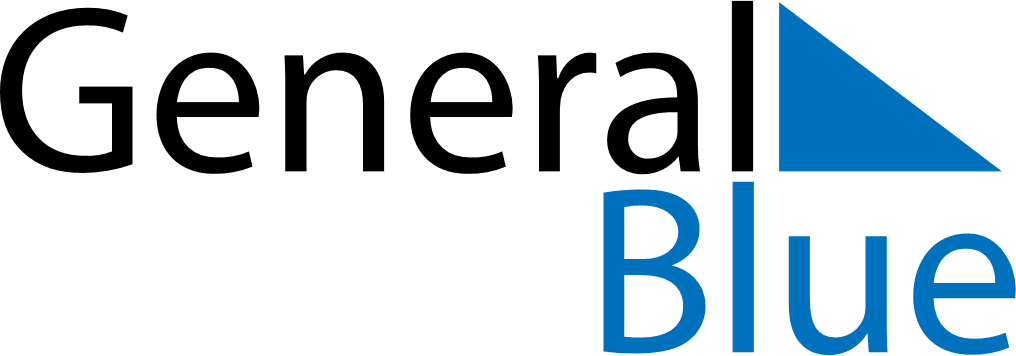 2018 – Q1Philippines  2018 – Q1Philippines  2018 – Q1Philippines  2018 – Q1Philippines  2018 – Q1Philippines  2018 – Q1Philippines  JanuaryMondayTuesdayWednesdayThursdayFridaySaturdaySundayJanuary1234567January891011121314January15161718192021January22232425262728January293031JanuaryFebruaryMondayTuesdayWednesdayThursdayFridaySaturdaySundayFebruary1234February567891011February12131415161718February19202122232425February262728FebruaryMarchMondayTuesdayWednesdayThursdayFridaySaturdaySundayMarch1234March567891011March12131415161718March19202122232425March262728293031MarchJan 1: New Year’s DayJan 23: First Philippine Republic DayFeb 2: Constitution DayFeb 16: Chinese New YearFeb 25: EDSA Revolution AnniversaryMar 2: Lantern FestivalMar 29: Maundy ThursdayMar 30: Good FridayMar 31: Easter Saturday